СОВЕТЫ ПО ПРЕОДОЛЕНИЮ 
УПРЯМСТВА И КАПРИЗНОСТИ У ДЕТЕЙ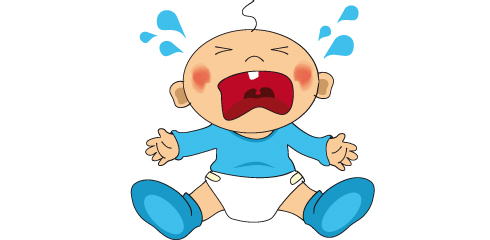 Не придавайте большого значения упрямству и капризности. Примите к сведению «приступ», но не очень волнуйтесь за ребёнка.Не пытайтесь в это время что-либо внушать своему ребёнку – это бесполезно. Ругань не имеет смысла, шлепки ещё сильнее его возбудят.Будьте в поведении с ребёнком настойчивы, если сказали "нет", оставайтесь и дальше при этом мнении.Не сдавайтесь даже тогда, когда «приступ» ребёнка протекает в общественном месте. Чаще всего помогает только одно – взять его за руку и увести.Истеричность и капризность требует зрителей, не прибегайте к помощи посторонних: "Посмотрите, какая плохая девочка, ай-яй-яй!". Ребёнку только этого и нужно.Постарайтесь схитрить: "Ох, какая у меня есть интересная игрушка (книжка, штучка)!". Подобные отвлекающие манёвры заинтересуют капризулю и он успокоится.Исключите из арсенала грубый тон, резкость, стремление "сломить силой авторитета".Спокойный тон общения, без раздражительности.Следующие моменты очень важны в предупреждении и в борьбе с упрямством и капризами. Речь идет о гуманизации отношений между родителями и детьми, а именно о том, в каких случаях ребёнка нельзя наказывать и ругать, и когда можно и нужно хвалить:НЕЛЬЗЯ ХВАЛИТЬ ЗА ТО, ЧТО:достигнуто не своим трудом.не подлежит похвале (красота, сила, ловкость, ум).из жалости или желания понравиться.НАДО ХВАЛИТЬ:за поступок, за свершившееся действие.очень важно похвалить ребёнка с утра, как можно раньше и на ночь тоже.уметь хвалить не хваля (пример: попросить о помощи, совет, как у взрослого). НЕЛЬЗЯ НАКАЗЫВАТЬ И РУГАТЬ КОГДА:ребёнок болен, испытывает недомогание или только оправился после болезни, т.к. в это время психика ребёнка уязвима и реакция непредсказуема.когда ребёнок ест, сразу после сна и перед сном.во всех случаях, когда что-то не получается (пример:  когда вы торопитесь, а ребёнок не может завязать шнурки).после физической или душевной травмы (пример: ребёнок упал, вы ругаете его за это, считая, что он виноват).когда ребёнок не справился со страхом, невнимательностью, подвижностью и т.д., но очень старался.когда внутренние мотивы его поступка вам не понятны.когда вы сами не в себе.7 ПРАВИЛ НАКАЗАНИЯ:наказание не должно вредить здоровью.если есть сомнения, то лучше не наказывать (пример: вы не уверены, что проступок совершил именно ваш ребёнок, или вы сомневаетесь в том, что совершённое действие вообще требует наказания, т.е. наказывать "на всякий случай" нельзя.за 1 проступок – одно наказание (нельзя припоминать старые грехи).лучше не наказать, чем наказать с опозданием.надо наказывать и вскоре прощать. если ребёнок считает, что вы несправедливы, то не будет эффекта, поэтому важно объяснить ребенку, за что и почему он наказан.ребёнок не должен бояться наказания.Таблица правильных и неправильных поступковПравильноНеправильноЛюбить ребенка, таким какой он естьЛюбить ребенка за его достиженияПоощрять самостоятельность ребенкаДелать за ребенка то, с чем он способен справиться самДарить подарки искренне«Откупаться» от ребенка игрушкамиИгнорировать истерики ребенкаПревращать истерики ребенка в спектакльПридерживаться единой тактики воспитания в семьеПредъявлять к ребенку противоречивые требованияУчить ребенка соотносить свои желания с желаниями и возможностями другихСтараться удовлетворять все запросы ребенкаОтказывать ребенку в приобретении новой игрушки, объясняя причинуМотивировать свои отказы «надуманными» причинами или вовсе не говорить ребенку о своих мотивахУважать потребность ребенка в собственном волеизъявленииПодавлять его волю для того, чтобы подчеркнуть главенствующую роль